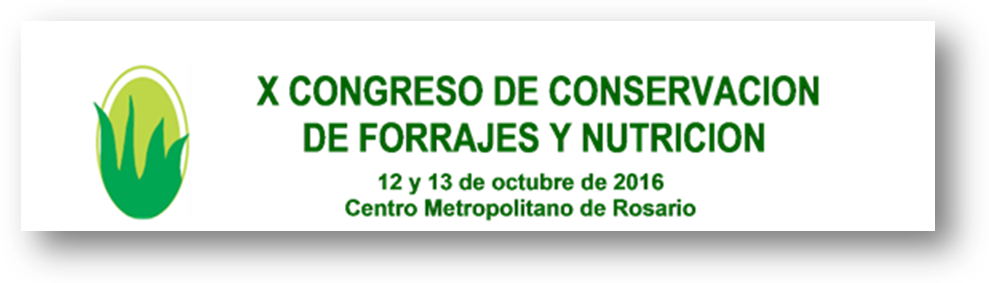 HOJA DE INSCRIPCIONTu disertación está prevista a las 09,00 horas, disponiendo de computadora y equipamiento audiovisual para la proyección de powerpoint o video, que se podrá llevar grabado en pendrive, CD o DVD, para ser entregado al operador de sala antes de la exposición.Necesitamos recibir un escrito de la presentación junto a tu CV abreviado para poder grabarlos en un soporte electrónico que será entregado a los asistentes, por lo tanto su extensión no está restringida, lo mismo que la inserción de fotos o figuras en color.La fecha límite para recibir el trabajo será el 30 de junio próximo, y deberá ser enviado al e-mail: ganadero@fibertel.com.arSi por su peso no fuera posible enviarlo por esta vía, hacerlo llegar grabado en CD, DVD o pendrive a Valentín Vergara 1485 (1638) Vicente López, (Bs.As.)Agradeciendo tu atención, aprovechamos para saludarte cordialmenteAlejandro y CarlosFORUM GANADEROARANCELESInscripción anticipada: $ 740 finales hasta el 4 octubre.Luego de esta fecha las inscripciones se tomarán directamente en el Congreso a $ 890 finales, sin reserva previa.  Estudiantes: 50 % de descuento sobre los aranceles de las fechas indicadas.Extranjeros: Arancel único de $ 890 ARG finales y deben pagarlo directamente en el Congreso, sin reserva previa.Bonificación del 10% para grupos de 6 ó más asistentesIncluye: acceso a las conferencias, resumen de las charlas, cóctel, cafetería, material de apuntes y diploma INSCRIPCION ANTICIPADAPara inscribirse antes debe completar los datos que figuran en la ficha y enviarla junto al comprobante de pagopor mail o fax a las direcciones indicadas en INFORMES, o por correo a Yrigoyen 125  (2700) PergaminoNo se tomarán inscripciones que no estén acompañadas por la copia del comprobante de pago.- Para realizar interdepósitos desde Bancos Galicia hacerlo a la Caja de Ahorro Nº 4899471-4 101-1- Para transferir desde otros Bancos girar a CBU: 0070 1019 3000 4899 4714 16  -  CUIT: 20-04691933-6- Para envío de cheques por correo postal por favor comuníquese previamente con nosotros.ALGUNOS HOTELES EN ROSARIOAriston: Tarifas promocionales para asistentes al congreso  -  Mencionar “Congreso de Forrajes”Córdoba 2554  -  Reservas 0341 425 8666  -  reservas@aristonhotel.com.arOTROS HOTELES EN ORDEN DE CATEGORÍA (orientativo)De la Cadena Solans: Presidente, Riviera, Libertador y República Reservas al 0341 527 1503 - 10 a 17 hs. -  reservas@solans.com Hotel Holiday Inn: Dorrego 450 | reservas@holidayinnrosario.com | Tel: 4100 000Hotel Holiday Inn Express: Salta 1950 | reservas@hierosario.com  | Tel:  4100 100Hotel Plaza Real: Santa Fe 1632. | info@plazarealhotel.com | Tel: 0800 888 0660 y 0341 440 8800.Hotel Majestic: San Lorenzo 980 | Tel: 0341 440 5872Hotel Rosario: Cortada Ricardone 165 | Tel: 0341 424 2170Hotel Viena: Ovidio Lagos 555 | Tel: 0341 439 0037Hotel Onix: Vera Mújica 757 (cerca de la Terminal) | Tel: 0341 430 3457Hotel Embajador: (frente a la terminal) | Tel: 0341 438 63FICHA DE INSCRIPCIONINFORMES:         Teléfono 2477 15 566645            Fax 2477 437777           Email:capacitagro@gmail.comNombreTeléfonosDomicilioCód. PostalLocalidadProvinciaActividadEmpresaEmail